Onleesbaar? Klik hier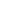 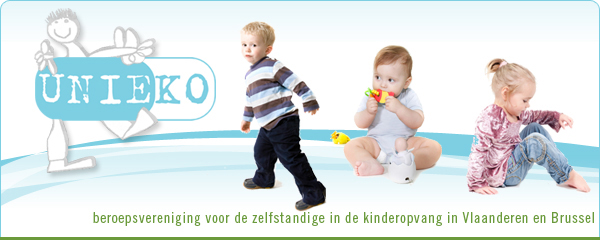 NIEUWSBRIEF 18/05/2017Wetenschappelijk congres zindelijkheid 2017Gluren bij de burenKick off Groene kinderopvangVormingenWetenschappelijk congres zindelijkheid 2017Terug naar bovenGluren bij de buren : 23 septemberTerug naar bovenZaterdag 20 mei : Kick off Groene kinderopvangTerug naar bovenVormingenTerug naar boven

UNIEKO vzw | kasteeldreef 66-1 | 9120 Beveren | 03/755 61 31 | www.unieko.be | info@unieko.be

Indien u deze nieuwsbrief wenst door te sturen naar een kennis, klik dan hier
Indien u deze nieuwsbrief niet langer wenst te ontvangen, klik dan hier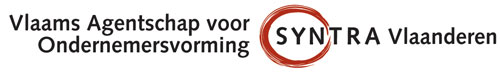 